Тест по теме«Дикорастущие и культурные растения»1. Как называют растения, которые никто не сажал и за которыми никто не ухаживает?уличныедикиедикорастущие2. Как называют растения, которые человек выращивает в саду, поле, огороде?уличныедомашниекультурные3. Выбери кустарник, который не является культурным.крыжовникорешникоблепиха4. Найди группу, в которой перечислены только плодовые деревья.абрикос, персик, слива, вишняяблоня, рябина, смородина, малинагруша, вишня, каштан, клён5. Найди травянистое растение, которое не является культурным.крапива,кукурузаовёс6. Найди группу, в которой перечислены только овощные культуры.малина, смородина, крыжовник, земляникалук, помидор, редис, щавельрожь, чеснок, огурец, рис7. Найди группу, в которой перечислены только зерновые культуры.облепиха, рябина, рис, кукурузалён, пшеница, хлопок, малинарожь, ячмень, овёс, просо8. Найди растение, которое не относится к прядильным культурам.камышлёнхлопчатникТест по теме«Дикие и домашние животные»1.  Как называют животных, которых люди разводят и используют в хозяйстве?комнатныедомашниекультурные2. Как называют животных, которые сами добывают себе пищу, устраивают жильё, выводят потомство?самостоятельныелесныедикие3. Найди животное, от которого человек не получает шерсть.овцакозалошадь4. Выбери продукты, которые человек получает от кур.яйца, мясо, пух, перьямясо, шкуры, шерсть, яйцаяйца, мясо, молоко, перья5. Найди группу, в которой назван только рогатый скот.лошадь, верблюд, корова, овцаолень, корова, овца, козакоза, овца, осёл, лошадь6. Выбери продукты, которые человек получает от коровы.молоко, сыр, пух, шкурытворог, сметана, сало, перьямясо, молоко, шкуры, кефир7. Найди дикую птицу.воронакурицаиндейка8. Найди домашнее насекомоепчелаосашмель9. Каких декоративных птиц разводят люди?воробьёвголубейворона10. Найди домашнее животное, которое человек не запрягает в сани.оленькоровалошадьТест  по теме «Комнатные растения»1. Где надо ставить большинство комнатных растений?в тениближе к светув затемнённых местах2. Как по-научному называется герань?пеларгониясансевьерааспарагус3. Как надо поливать растения?сильной струейдержа лейку сбокудержа лейку сверху4. Как надо убирать пыль с листьев?вытирать тряпкойсмахивать кисточкойполивать душем5. Какой должна быть вода для полива?холоднойгорячейкомнатной температуры6. Почему комнатные растения весь год зелёные?за ними хорошо ухаживаютони находятся в тёплом помещенииих привезли из стран, где нет зимы7. Для чего рыхлят почву в цветочных горшках?чтобы почва была мягкойчтобы к корням проходил воздухчтобы земля не давила на корни8. Какое растение является лекарственным?кактусплющалоэ9. Какой всегда должна быть почва в горшке?влажнойсухойслегка влажнойТест  по теме «Животные живого уголка»1. Найди группу, у которой перечислено оборудование, нужное для содержания аквариума.водоросли, корм, улитки, рыбкитряпка, сачок, моющее средство, кормушкасачок, термометр, компрессор, стеклоочиститель 2. Где лучше всего содержать хомяков?в картонной коробкев стеклянной банкев клетке3. Где лучше всего ставить аквариум?в тёмном углуна подоконникена письменном столе4. Сколько раз в день рекомендуют кормить рыб?1 раз в день2 раза в день3 раза в день5. На что надо обратить внимание, приобретая рыбок?на размер рыбна окраску рыбна условия содержания рыб5. Найди животное, которое не является обитателем живого уголка.мышьхомякморская свинка6. Найди зверя, который является обитателем живого уголка.морская свинкасуслик полёвка7. Найди птицу, которая является обитателем живого уголка.ласточкадятелканарейкаТест  по теме «Красная книга. Будь природе другом.»1. Закончи определение: «Красная книга – книга, которая содержит сведения…»о редких растенияхоб исчезнувших растениях и животныхо редких и исчезнувших растениях и животных2. Почему для этой книги выбран красный цвет?это красивый цветэто яркий сигналэто сигнал опасности3. Найди растение, которое занесено в Красную книгу.лотоскамышосока4. Найди зверя, который занесен в Красную книгу.слонзубролень4. Найди птицу, которая занесена в Красную книгу.утка-кряквапеликанбелый журавль5. Найди насекомое, которое занесено в Красную книгу.стрекозабожья коровкадровосек реликтовый6. Как называется лекарственное растение, корень которого напоминает по форме человеческую фигуру?венерин башмачокженьшеньлотос7. Какие знаки часто можно увидеть при входе в лес?разрешающие знакизапрещающие знакипредупреждающие знаки8. Найди высказывание, которое относится к правилам друзей природы.Выпавших из гнезда птенцов надо забирать домой.В лесу надо соблюдать тишину.Бабочек надо ловить сачком.9. Продолжи высказывание: «Уходя из леса, весь мусор после себя…»Нужно сжечьНужно аккуратно сложить в одно местоНужно унестиТест по теме «Город и село»1. Что называется крупным населенным пунктом?городселопосёлок2. Жители какого населенного пункта передвигаются на троллейбусах, трамваях, метро?селапосёлкагорода3. Найди неверное высказывание.Жители города работают в институтах.Жители города работают на фабриках и заводах.Жители города работают на фермах.4. Чего не может быть в городской квартире?балконапогребаванной5. Найди неверное высказывание.В городах много улиц и домов.В городах работают музеи, театры, много магазинов.В городах много просёлочных домов.6. Найди неверное высказывание.В сёлах много улиц и высоких домов.В сёлах люди могут ездить на лошадях.В сёлах издавна делают расписные игрушки.7. Найди неверное высказывание.Жители села занимаются выращиванием культурных растений.Жители села работают на крупных заводах и фабриках.Жители села занимаются разведением домашних животных.8. Из чего в городах не строят дома?из кирпичаиз бетонаиз дерева9. Найди профессию, которой не может быть у сельского жителя.трактористшахтёрагроном10. Найди профессию, которой не может быть у городского жителя.инженердояркаврачТест по теме «Что такое экономика?»1. Закончи определение: «Экономика – это..»наукавозможность зарабатывать деньгиискусство ведения хозяйства2. Где впервые стали пользоваться деньгами?в Индиив Китаев Америке3. Какая отрасль экономики даёт нам хлеб, молоко, мясо?промышленностьсельское хозяйствоторговля4. Какая отрасль экономики даёт нам одежду, обувь, мебель?промышленностьсельское хозяйствоторговля5. Какая отрасль экономики помогает нам приобрести все продукты и вещи?промышленностьсельское хозяйствоторговля6. Какая отрасль экономики доставляет продукты и товары?торговлятранспортстроительство7. Какая отрасль экономики возводит различные постройки?торговлятранспортстроительство8. Продолжи фразу: «Все отрасли экономики…»тесно взаимосвязанысамостоятельныиногда пересекаются9. Найди отрасль экономики, которая не принимает участие в возведении дома.строительствотранспортсельское хозяйство10. Из какого материала в наши дни не делают деньги?бумагадеревосереброТест по теме «Из чего что сделано?»1. Назови отрасль экономики, в которой глина превращается в вазу.промышленностьсельское хозяйствоторговля2. Из чего сделаны ножницы, ложка, кастрюля?металлаглиныдревесины3. Найди материал, который не получают от растений.бумагатканьжелезо4. Найди материал, из которого не делают кухонную посуду.бумагастеклоалюминий5. Из чего сделаны шкаф, стол, карандаш?металлаглиныдревесины6. Найди материал, из которого сделана тетрадь.пластмассадревесинаметалл7. Из чего сделаны шарф, шапка, варежки?бумагишерстиглины8. Найди материал, который человек получает от живой природы.древесинастеклометалл9. Найди материал, который человек получает от неживой природы.шерстьглинакожа10. Из чего сделаны тарелка, кирпич, ваза?металлаглиныдревесиныТест по теме «Как построить новый дом?»1. Какая отрасль экономики занимается возведением, домов, мостов, дорог?транспортпромышленностьстроительство2. Найди группу, в которой перечислены только строительные специальности.маляр, каменщик, поварштукатур, крановщик, сварщикводитель, плотник, художник3. Кто продумывает проект будущего дома?строительинженерархитектор4. Найди группу, в которой перечислены только строительные машины.экскаватор, бетономешалка, «скорая» помощьавтокран, самосвал, грейдерпанелевоз, каток, пожарная5. Какая машина привозит цемент на строительную площадку?самосвалбетономешалкаконтейнеровоз6. Найди машину, которая не потребуется при строительстве сельского дома.подъёмный крансамосвалэкскаватор7. Найди элемент строительства, который не используется при возведении сельского дома.бревнокирпичпанель8. Найди элемент строительства, который не используется при возведении городского дома.бревнокирпичпанель9. Найди неверно построенную цепочку.дерево – бревно – избацемент – плита – избаглина – кирпич – домТест по теме  «Какой бывает транспорт?»1. Какая отрасль экономики обеспечивает перевозку людей и грузов?торговлястроительствотранспорт2. Найди группу, в которой дана неправильная классификация транспорта.Личный, общественный, специальныйНаземный, водный, воздушный, подземныйПассажирский, грузовой, специальный3. Найди группу транспорта, к которой относятся автобус, метро, такси.наземныйпассажирскийспециальный4. Что относится к подземному транспорту?электропоездтеплоходметро5. Найди группу транспорта, к которой относятся мотоцикл, автомобиль.наземныйподземныйводный6. Найди группу транспорта, к которой относятся корабль, яхта, моторная лодка.наземныйподземныйводный7. Что относится к воздушному транспорту?самолётавтобусвелосипед8. Найди правильное описание транспортного средства.Теплоход – общественный, специальный, водный транспорт.Электропоезд - общественный, пассажирский, наземный транспорт.Автомобиль – личный, специальный, наземный транспорт.9. Найди группу транспорта, к которой относятся машины «скорой» помощи, милиции и пожарной службы.общественныйспециальныйпассажирский10. Каким транспортом  в нашей стране нельзя пользоваться зимой?наземнымвоздушнымводнымТест по теме  «За покупками»1. В каком отделе продают крупу, соль, сахар?бакалеямолочные продуктысопутствующие товары2. В каком отделе продают торты, пирожные, конфеты?бакалеякондитерские изделияпродукты3. В каком отделе продают масло, сыр, йогурт?молочные продуктырыбаовощи – фрукты4. В каком магазине продают тетради и учебники?«Одежда» «Продукты»«Книги»5. Как называют товары определённого веса, которые продаются в сетках и пакетах.расфасованныеразложенныеразделённые6. Что мы получаем, расплатившись за покупки?чекквитанциюкупон7. Кто  получает деньги за товар?менеджеркассирконтролёр8. Что указывается на кассовом чеке?время входа в магазинвремя оплаты покупкивремя выхода из магазина9. Как называется место, куда сдают сумки при входе в магазин?складгардеробкамера хранения10. Какое оборудование не используется в рыбном отделе?аквариумхолодильникобогревательТест по теме  «Культура и образование»1. К каким учреждениям относят музей, театр, выставочный зал?образованиякультурыразвлечения2. К каким учреждениям относят школу, гимназию, университет?образованиякультурыразвлечения3. Какое учебное заведение даёт профессию?школабиблиотекаколледж4. Какое учебное заведение не даёт профессию?школаучилищеуниверситет5. Какое учреждение культуры может находиться в селе?циркбиблиотекавыставочный зал6. Какое учреждение образования может находиться в селе?школалицейуниверситет7. Назовите первый русский музей.ЭрмитажКунсткамераТретьяковская галерея8. В каком музее находятся чучела животных?в геологическом музеев зоологическом музеев биологическом музее9. Какой музей рассказывает об истории города, края, области?геологический музейполитехнический музейкраеведческий музей10. Какой музей находиться в Москве?ЭрмитажРусский музейМузей изобразительных искусств им. А.С.ПушкинаПроверочная работа за II четвертьВАРИАНТ 11. К какой группе растений относится груша, яблоня и вишня?плодовыедекоративныезерновые2. Найди группу, в которой перечислены только домашние звери.заяц, лиса, лоськурица, утка, индейкакролик, коза, собака3. Найди птицу, которая не является обитателем живого уголка.синицаканарейкапопугай4. Найди растение, которое не является комнатным.фиалкагеоргинплющ5. Какой предмет сделан из глины?керамическая вазацветные карандашиножницы6. В какой отрасли экономики работают доярка, тракторист, птичница?промышленностьсельское хозяйствоторговля7. Что не относится к строительному транспорту?экскаваторавтобуссамосвал8. Какой транспорт не является пассажирским?мусоровозметроэлектричка9. Какая вывеска должна быть на магазине, в котором продают платья, рубашки, джинсы?«Обувь»«Одежда»«Продукты»10. Что не относится к учреждениям культуры?университетмузей театрПроверочная работа за II четвертьВАРИАНТ 21. К какой группе растений относятся флокс, гладиолус и астра?овощныедекоративныепрядильные2. Какой предмет сделан из древесины?кастрюлятетрадьшарф3. Найди растение, которое не является комнатным.бальзаминнарцисстрадесканция4. Найди животное, которое не является обитателем живого уголка.морская свинкаполевая мышьзолотистый хомячок5. В какой отрасли экономики работают сталевар, шахтёр, энергетик?сельское хозяйствотранспортпромышленность6. Найди группу, в которой перечислены только дикие звери.ворона, сова, дятелкошка, собака, заяцбобр, олень, рысь7. Какой транспорт не является наземным?электричкатроллейбустеплоход8. Что не относится к строительному транспорту?бетономешалкаавтобусбульдозер9. Какая вывеска должна быть на магазине, в котором продают хлеб, молоко, колбасу?«Обувь»«Книги»«Продукты»10. Что не относится к учреждениям образования?библиотекаучилищешколаТест по теме  «Строение тела человека»1. К чему относятся голова, шея, туловище, конечности?внутренние органывнешние органычасти тела2. Найди неправильное определение строения человека.наружное строениевнешнее строениевнутреннее строение3. Что не относится к внешнему строению человека?головашеяголовной мозг4. Какой орган непрерывно гонит кровь по сосудам?мозгжелудоксердце5. Какой орган управляет всем организмом человека?желудоксердцемозг6. Какой орган располагается в грудной клетке человека?мозглёгкиепечень7. С помощью какого органа человек дышит?лёгкиепеченькишечник8. Какой орган вырабатывает кислый сок, переваривающий пищу?печеньжелудоккишечник9. Какой длинный извилистый орган располагается в животе человека?печеньжелудоккишечник10. Какой орган располагается в голове человека?кишечниксердцемозгТест по теме  «Если хочешь быть здоров»1. В какое время дня мы завтракаем?утромднемвечером2. В какое время дня мы ужинаем?утромднемвечером3. В какое время дня надо выполнять домашнее задание?утромднемвечером4. Когда надо делать домашнее задание?после школьных занятийпосле прогулкипосле ужина5. Сколько раз в день надо чистить зубы?1 раз в день2 раз в день3 раз в день6. Что не относится к личным предметам гигиены?зубная щеткарасчёскашампунь7. Найди группу, в которой перечислены продукты только растительного происхождения.яйцо, хлеб, яблоко, растительное маслогруша, зелёный горошек, сливочное масло, гречневая крупаманная крупа, картофель, лук, кисель8. Найди предмет гигиены, которым могут пользоваться все члены семьи.полотенцемылорасчёска9. Найди группу, в которой перечислены продукты только животного происхождения.колбаса, рыба, сливочное масло, молокотворог, растительное масло, сосиски, кефирпельмени, макароны, сыр, блиныТест по теме  «Берегись автомобиля!»1. Какой сигнал светофора запрещает движение?красный сигналжёлтый сигналсиний сигнал2. Что должен делать пешеход при зелёном сигнале светофора для автотранспорта?стоятьготовиться к движениюпереходить улицу3. Какой переход является самым безопасным?на светофорепо зебреподземный переход4. Куда надо посмотреть сначала при переходе улицы?налевонаправовперёд5. Какое транспортное средство надо обходить спереди?троллейбустрамвайавтобус6. Что означают знаки треугольной формы в красной рамке?разрешают совершать какие-то действиясообщают о том, что находиться впередипредупреждают о возможной опасности7. Что означают знаки круглой формы в красной рамке?разрешают совершать какие-то действиясообщают о том, что находиться впередипредупреждают о возможной опасности8. Как называется этот знак?движение транспорта запрещено                                   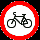 движение на велосипедах запрещено                     велосипедная дорожка9.Как называется этот знак? пешеходный переход                                                       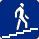 надземный переход                                              подземный переход                     Тесты к разделу «Здоровье и безопасность»ОРГАНИЗМ ЧЕЛОВЕКАЗачем нужно знать свой организм?чтобы сохранять и укреплять здоровьечтобы человек мог мыслить, говорить, трудитьсячтобы умело использовать свои возможностиПодчеркни одной чертой то, что относится к внешнему строению, двумя чертами – к внутреннему строению человекаГолова, сердце, шея, печень, лёгкие, туловище, мозг, живот.С помощью какого органа дышит человек?МозгЛёгкие ЖелудокЧто является главным отделением «внутренней кухни».ЛёгкиеПеченьЖелудокКакой орган управляет работой всего организма?а) сердце                б) мозг           в) кишечник.6. В какой строчке описывается здоровый человек?сутулый, крепкий, неуклюжий, высокийгорбатый, бледный, хилый, низкийстройный, сильный, ловкий, статныйОПАСНОСТИ – НА УЛИЦЕ И ДОМАСоедини номера телефонов и названия срочных служб:               01                              милиция               02                              скорая помощь               03                              пожарная охранаКак надо переходить улицу, если рядом нет ни подземного перехода, ни светофора, ни «зебры»?убедиться, что рядом нет машин и быстро перебежать улицу;посмотреть налево, дойти до середины проезжей части, посмотреть направо: нет ли машин;спокойно не торопясь, перейти дорогу – водитель сам тебя увидит и остановится.Переходя улицу, необходимо быть:сильным, смелым, стройнымсобранным, внимательным, осторожнымумным, красивым, радостнымЧто необходимо сделать прежде всего, если в доме неожиданно начался пожар, который ты не можешь тушить самостоятельно?закричать, позвать на помощьвызвать пожарников по телефону 01убежатьКакие опасные предметы в доме ты знаешь? Напиши.___________________________________________________________________________________________________________________________-ЛЕСНЫЕ ОПАСНОСТИВспомни и напиши названия ядовитых грибов и растений.________________________________________________________________________________________________________________________________Вспомни и напиши названия пяти съедобных грибов:___________________________________________________________________________________________________________________________Какое из утверждений верное?Осы – вредные насекомые, мёда для людей не собирают, а только нападают и жалят без причины;Если оса или пчела влетела в дом, надо постараться её убить – чтобы не укусилаЖалящие насекомые никогда не нападают просто так – они кусают только в порядке самозащиты.Допиши правила безопасности во время купания:а) Не купайся в ______________________ местах;б) Не заплывай за ___________________________________;в) Не подплывай к _____________________________________;г) Купаться можно только в __________________ водоёмах.(Слова – помощники:  ограничительные знаки,  чистых,  неизвестных,  лодках и суднах)Проверочная работа за 3 четверть1. Какой орган гонит кровь по сосудам?мозгжелудоксердце2. Каким предметом человек должен пользоваться индивидуально?мыломзубной пастойрасчёской3. По какому телефону надо звонить, если начался пожар?010203Какой продукт вреден для зубов?рыбасахарсырЧто надо сделать сразу, как только ты заболел?лечиться народными средствамине идти в школувызвать врачаКакое растение является ядовитым?шиповниккрапивавороний глазКто из детей нарушает правила поведения за столом?Ира положила локти на стол.Оля ест молча.Аня перед едой помыла руки.Что нельзя делать в театре?сдавать вещи в гардеробидти в буфет во время антрактаобсуждать спектакль с соседомЧто можно делать на эскалаторе?бегатьехать, держась за поручнисидеть на ступенькахЧто нельзя делать в общественном транспорте?разговаривать с водителемзадавать вопросы кондукторууступать место старшимТест по темам  «Посмотри вокруг. Для чего нужен компас?»1.Продолжи определение: «Земная поверхность, которую мы видим вокруг себя, называется …?горизонтнеболиния горизонта2. Что будет справа от тебя, если ты станешь лицом на север?югзападвосток3.Найди группу, в которой правильно названы основные стороны горизонта?север, запад, юго-западюго-восток, северо-запад, северо-востоксеверо-востокНа какой стороне горизонта встаёт солнце?на югена западена востокеПродолжи определение: «Граница, где небо как бы сходиться с земной поверхностью, называется…»горизонтперспективалиния горизонтаКакая сторона горизонта сокращена буквами СЗ?северзападсеверо-западВ какой части плана и карты обозначают север?вверхувнизуслеваДля чего нужен компас?Чтобы находить дорогу.Чтобы определять стороны горизонтаЧтобы не заблудиться.Какие стороны горизонта обозначены на схеме?главныеосновныепромежуточные Какие стороны горизонта обозначены на схеме?главныеосновныепромежуточныеТест по темам  «Путешествие по Москве. Московский Кремль.»Каков приблизительный возраст Москвы?более  800 летболее  1200 летболее  2000 летКто основал Москву?Иван ГрозныйЮрий ДолгорукийПётр Первый3.Что изображено на гербе Москвы?орёлвсадникмедведь4.Какое звено пропущено в цепочке:  Кремль деревянный  –  Кремль …  -  Кремль кирпичный?мраморныйгранитныйбелокаменныйЧто является самым высоким строением Кремля?Успенский соборКолокольня Ивана ВеликогоБольшой Кремлёвский дворец6.Сколько всего башен окружают Кремль?13 башен20  башен23 башни7.На какой башне находятся Куранты?На Троицкой башнеНа Боровицкой башнеНа Спасской башне8. Какая площадь Москвы считается самой главной?Соборная площадьТеатральная площадьКрасная площадь9. В каком заведении культуры дети могут увидеть животных?в циркев Большом театрев Третьяковской галерееТест по темам  «Город на Неве.»1.Каков приблизительный возраст Санкт - Петербурга?300 лет500 лет1000 летКакой правитель основал Санкт - Петербург?Иван ГрозныйЮрий ДолгорукийПётр ПервыйИз какого камня вытесан памятник Петру Первому?из мрамораиз известнякаиз гранитаКак называется колонна, которая стоит на Дворцовой площади?АлександровскаяАлексеевскаяАндреевскаяКакой музей находится в Зимнем дворце?КунсткамераЭрмитажРусский МузейКак называется остров, на котором располагается Петропавловская крепость?ЛисийЗаячийВолчийКакая площадь находится в Санкт – Петербурге?КраснаяДворцоваяМанежнаяНа какой реке стоит Санкт – Петербург?на Волгена Ленена НевеВ какое время дня в Санкт – Петербурге  раздается  выстрел сигнальной пушки?В 9 часов утраВ 12 часов дняВ 9 часов вечера Какого собора нет в Санкт – Петербурге ?Казанский  соборИсаакиевский соборПокровский собор